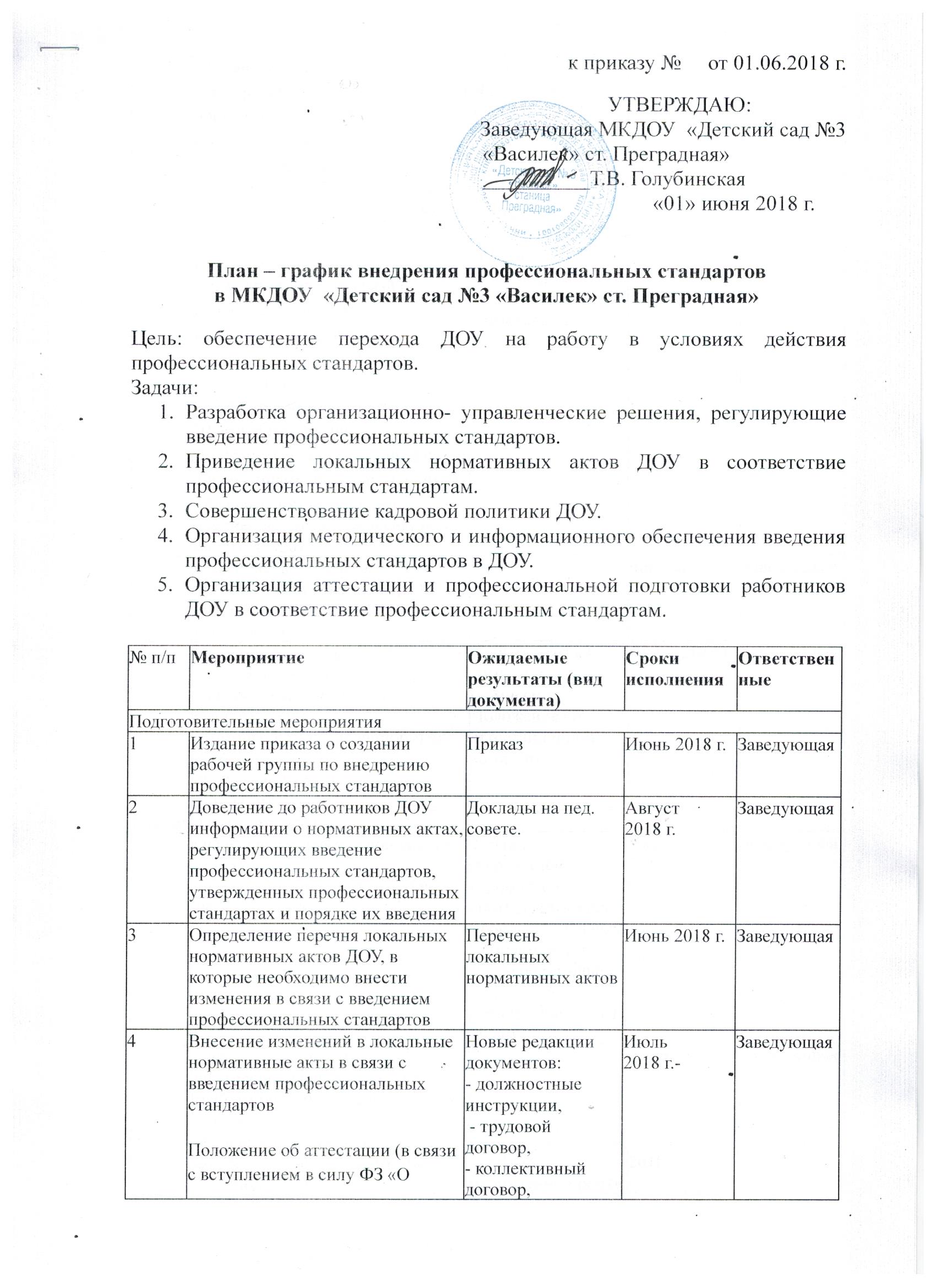 4Внесение изменений в локальные нормативные акты в связи с введением профессиональных стандартовПоложение об аттестации (в связи с вступлением в силу ФЗ «О независимой оценке квалификации» и необходимостью проводить аттестацию в соответствии с требованиями профстандартов);Положение об обучении (в связи с изменением трудовых функций педагога);Положение о премировании (о стимулировании) (в связи с изменением трудовых функций педагога и появлением у него среди обязательных функций тех, за которые раньше предполагались стимулирующие выплаты);Штатное расписание;Должностные инструкции (в связи с изменением трудовых функций);Трудовые договоры (в связи с изменением трудовых функций и оплаты труда).Внесение изменений в локальные нормативные акты в связи с введением профессиональных стандартовПоложение об аттестации (в связи с вступлением в силу ФЗ «О независимой оценке квалификации» и необходимостью проводить аттестацию в соответствии с требованиями профстандартов);Положение об обучении (в связи с изменением трудовых функций педагога);Положение о премировании (о стимулировании) (в связи с изменением трудовых функций педагога и появлением у него среди обязательных функций тех, за которые раньше предполагались стимулирующие выплаты);Штатное расписание;Должностные инструкции (в связи с изменением трудовых функций);Трудовые договоры (в связи с изменением трудовых функций и оплаты труда).Внесение изменений в локальные нормативные акты в связи с введением профессиональных стандартовПоложение об аттестации (в связи с вступлением в силу ФЗ «О независимой оценке квалификации» и необходимостью проводить аттестацию в соответствии с требованиями профстандартов);Положение об обучении (в связи с изменением трудовых функций педагога);Положение о премировании (о стимулировании) (в связи с изменением трудовых функций педагога и появлением у него среди обязательных функций тех, за которые раньше предполагались стимулирующие выплаты);Штатное расписание;Должностные инструкции (в связи с изменением трудовых функций);Трудовые договоры (в связи с изменением трудовых функций и оплаты труда).Новые редакции документов: - должностные инструкции, - трудовой договор, - коллективный договор, - правила внутреннего трудового распорядка- положение об аттестации-положение о порядке установления и выплат компенсационного и стимулирующего характераНовые редакции документов: - должностные инструкции, - трудовой договор, - коллективный договор, - правила внутреннего трудового распорядка- положение об аттестации-положение о порядке установления и выплат компенсационного и стимулирующего характераИюль2018 г.-Заведующая 5Создание банка нормативно-правовых документов МКДОУ регламентирующих введение профстандартаСоздание банка нормативно-правовых документов МКДОУ регламентирующих введение профстандартаСоздание банка нормативно-правовых документов МКДОУ регламентирующих введение профстандартапостоянноЗаведующая 6Создание аттестационной комиссии (комиссий) для проверки соответствия квалификации работников квалификационным требованиям профессиональных стандартовСоздание аттестационной комиссии (комиссий) для проверки соответствия квалификации работников квалификационным требованиям профессиональных стандартовСоздание аттестационной комиссии (комиссий) для проверки соответствия квалификации работников квалификационным требованиям профессиональных стандартовПриказ о создании комиссии (комиссий)Положение об аттестационной комиссииПриказ о создании комиссии (комиссий)Положение об аттестационной комиссии Июль 2018 г.Заведующая Основные мероприятияОсновные мероприятияОсновные мероприятияОсновные мероприятияОсновные мероприятияОсновные мероприятияОсновные мероприятияОсновные мероприятия11Определение профессиональных стандартов, планируемых к использованию в ДОУТаблица должностей (профессий) и соответствующихпрофессиональных стандартов, в том числе обязательных к применению (приложение № 1 к Плану)Таблица должностей (профессий) и соответствующихпрофессиональных стандартов, в том числе обязательных к применению (приложение № 1 к Плану)Июнь2018 г.Июнь2018 г.Заведующая 22Анализ соответствия профессиональных компетенций требованиям профессионального стандартаИюль 2018г.Июль 2018г.Заведующая 22Определение необходимости профессиональной подготовки (переподготовки, обучения, дополнительной профессиональной подготовки) работников ДОУ)Список работников, которым необходимо пройти профессиональную подготовку (переподготовку, обучение, дополнительную профессиональную подготовку) в целях приведения их квалификации в соответствие квалификационным требованиям профессиональных стандартов (приложение № 2 к Плану)Список работников, которым необходимо пройти профессиональную подготовку (переподготовку, обучение, дополнительную профессиональную подготовку) в целях приведения их квалификации в соответствие квалификационным требованиям профессиональных стандартов (приложение № 2 к Плану)Июль2018 г.Июль2018 г.Заведующая 33Разработка и реализация плана профессиональной подготовки (переподготовки, обучения, дополнительной профессиональной подготовки) работников с учетом требований профессиональных стандартовПлан с указанием категорий, должностей (профессий) и численности работников ДОУПлан с указанием категорий, должностей (профессий) и численности работников ДОУ2018 г.2018 г.Заведующая 44Введение профессиональных стандартов по рабочим профессиямСентябрь 2018 г.Сентябрь 2018 г.Заведующая 55Введение профессиональных стандартов педагогических работниковСентябрь2018 г.Сентябрь2018 г.Заведующая 66Организация системы наставничества в МКДОУ.приказприказ По мере необходимости По мере необходимостизаведующая